РаспискаГород ____________                                            _________________ две тысячи двадцать первого года.Я, гражданин РФ ФАМИЛИЯ ИМЯ ОТЧЕСТВО, пол ____, ________________ года рождения, место рождения: _______________________, паспорт: ________№____________, выдан ______________________________________ 00.00.2021 г., код подразделения: ___________, зарегистрированный по адресу: ____________________, получил отгражданин РФ ФАМИЛИЯ ИМЯ ОТЧЕСТВО, пол ____, ________________ года рождения, место рождения: _______________________, паспорт: ________№____________, выдан ______________________________________ 00.00.2021 г., код подразделения: ___________, зарегистрированный по адресу: ____________________, 
денежную сумму в размере  __000 000 (_____________________) рублей 00 копеек, согласно договору купли-продажи от ___ _______________________.Расчёт произведен полностью. Претензий к _____ФИО Покупателя_____ не имею.ФИО Подпись.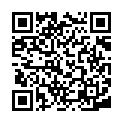 